PERSONAL INFORMATIONEDUCATION AND TRAININGJune 20132009-20132007-20092003-2007WORK EXPERIENCEJanuary 2016 – Currently- Gender:	Female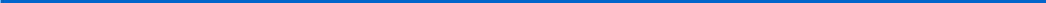 - Nacionality:	Spanish- Number of dependents:	Zero- Date of birth/age:	15/04/1991 24 years old- Marital status:	Fiancee- Languages:	Spanish and English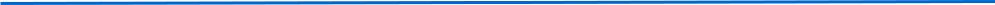 Final project ''Dependency, mortality, quality of life and prognosis after hip fracture in patients over 65 years old''.Bachelor (four-year) Degree in nursing.Escuela Universitaria de Enfermería A Coruña. Spain. General qualification: 7,02.High school.High school diploma of Health Science in ''Alvaro de Mendaña'' high school. Ponferrada. Leon. Spain.General qualification: 8,0.High school.''Las concepcionistas'' high school. Ponferrada. Leon. Spain.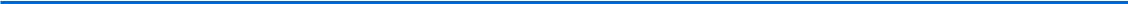 Svenson. Esthetic clinic in A Coruña (Spain). Nurse especialty in esthetic hair treatments.Eight hours a week. Ten or twelve patients in a week.PERSONAL SKILLS Communication skillsMother tongue Other language(s)-English-German Computer skills Driving licence Other informationADITIONAL TRAININGAugust 2013December 2013September 2014Good communication skills in Spanish and English. Basic communication skills in German.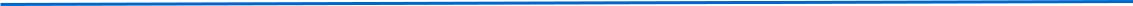 Spanish.Preliminary English Test (PET) by Cambridge English Language Assessment.Level A1. (Universidad de A Coruña).Good command of Windows, Excel, Open Office, Mac OS X.B. International permission.Elementary studies in piano and violin.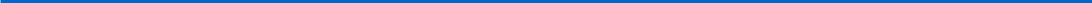 Application of intravenous drugs nurse in emergency. Online course.Organized by Continuing Education Educational Logoss Madrid SL and accredited by the Committee on Continuing Education of Health Professions of the Community of Madrid - National Health System with 7.5 credits.EKG for nursery. Classroom courseFoundation for the development of nursing ''FUDEN'' and accredited by the Committee on Continuing Education of Health Professions of the Community of Madrid - National Health.System with 4.5 credits.The nurse at the endocrine, digestive and respiratory problems in children. Online course.Organized by Continuing Education Educational Logoss Madrid SL and accredited by the Committee on Continuing Education of Health Professions of the Community of Madrid - National Health System with 4.3 credits.Nurse role in health screenings to healthy child and vaccination. Online course.Organized by Continuing Education Educational Logoss Madrid SL and accredited by the Committee on Continuing Education of Health Professions of the Community of Madrid - National Health System with 3.5 credits.Pediatric emergency nurse role in childhood psychopathology and children abused. Online course.Organized by Continuing Education Educational Logoss Madrid SL and accredited by the Committee on Continuing Education of Health Professions of the Community of Madrid - National Health System with 3 credits.Assessment and care to neonate with cardiovascular pathology. Online course.Organized by Continuing Education Educational Logoss Madrid SL and accredited by the Committee on Continuing Education of Health Professions of the Community of Madrid - National Health System with 4 credits.Digestive, metabolic and neurological disorders in neonate. Online course.Organized by Continuing Education Educational Logoss Madrid SL and accredited by the Committee on Continuing Education of Health Professions of the Community of Madrid - National Health System with 4.4 credits.First Name of Application CV No: 1654722Whatsapp Mobile: +971504753686 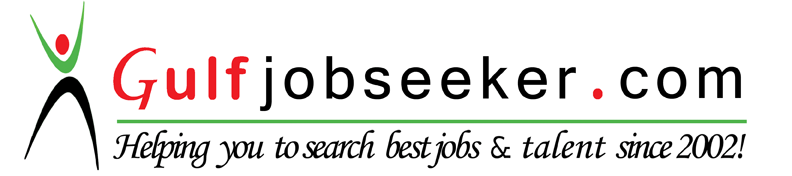 October 2015 – CurrentlyHealth clinic hospital.Oct.2015-Jan.2016 45 hours a week.Feb.2016-Currently 20-25 hours a week.General nurse in an internal medicine plant with 32 beds.Functions:Collect the clinical data for the patient control.Supervise the preparation of the room and bed for receivingthe patient.Apply medication, injections or vaccines and curative treatments.Practicing cures alone and with doctors.Provide immediate assistance to emergency cases until thearrival of medical or holder of senior.Review of drains and catheterersPulling out drains and catheterers.Braden Scale evaluation.Preparing a patient for a procedure (Radiology, CT-Scan,Ultrasound...).Inserted urinary catheters.Planning care and treatments.Control of parenteral nutrition.Doing blood test.Provide availability to patients and their families.February 2014 – October 2015Hospital Private hospital.Feb.2014-Oct.2015 45 hours a week.General nurse in traumatology, general surgery, cardiology,neurology, neurosurgery, vascular surgery and respiratorymedicine.Hospitalizacion plants with 26 beds.General functions:Collect the clinical data for the patient control.Supervise the preparation of the room and bed for receivingthe patient.Apply medication, injections or vaccines and curative treatments.Practicing cures alone and with doctors.Provide immediate assistance to emergency cases until thearrival of medical or holder of senior.Review of drains and catheterersPulling out drains and catheterers.Braden Scale evaluation.Preparing a patient for a procedure (Radiology, CT-Scan,Ultrasound...).Planning care and treatments.Control of parenteral nutrition.Doing blood test.Taking vital signs.Provide availability to patients and their families.Inserted urinary catheters.February 2015Care for the neonate with respiratory disorders. Onlinecourse.Organized by Continuing Education Educational Logoss Madrid SLand accredited by the Committee on Continuing Education ofHealth Professions of the Community of Madrid - National HealthSystem with 3,4 credits.